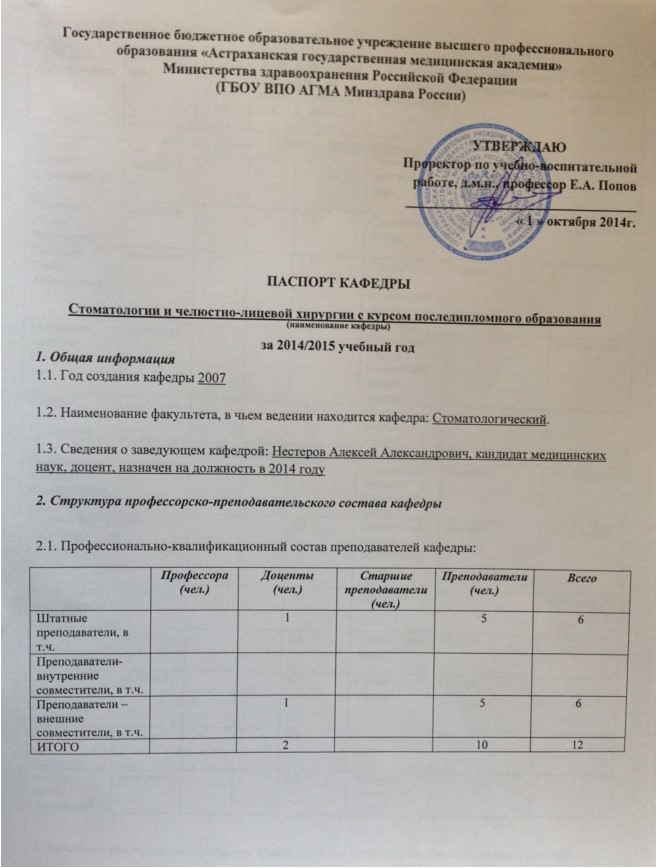 2.2 Кадровый состав кафедры:2.3 Повышение квалификации, стажировка и переподготовка профессорско-преподавательского состава2.4.Стаж работы профессорско-преподавательского состава кафедры:2.5. Средний возраст профессорско-преподавательского состава – лет, в том числе:2.6. Организационная работа профессорско-преподавательского состава кафедры:3. Структура учебно-вспомогательного персонала (УВП) кафедры4. Распределение учебной нагрузки на кафедре4.1 Среднегодовая нагрузка на 1 штатного преподавателя 920 часов5. Учебная работа кафедры5.1 Количество преподаваемых на кафедре учебных дисциплин (разделов дисциплин) 13, в том числе:По программам высшего профессионального образования:По программам среднего профессионального образования:Последипломное образование5.2 Количество новых учебных дисциплин (разделов дисциплин), подготовленных или адаптированных к новым условиям за учебный год -7, в том числеПо программам среднего профессионального образования:5.3. Использование преподавателями кафедры в учебном процессе активных форм обучения:5.4 Руководство выпускными квалификационными работами:6. Издательская деятельность кафедры6.1. Количество опубликованных научных работ за учебный год ____ ед.6.2 Количество опубликованных учебно-методических материалов ________ ед., в том числе7. Материально-техническое состояние кафедры7. Учебные базы и площади:Учебные помещенияВспомогательные помещения7.2 Техническое обеспечение учебного процесса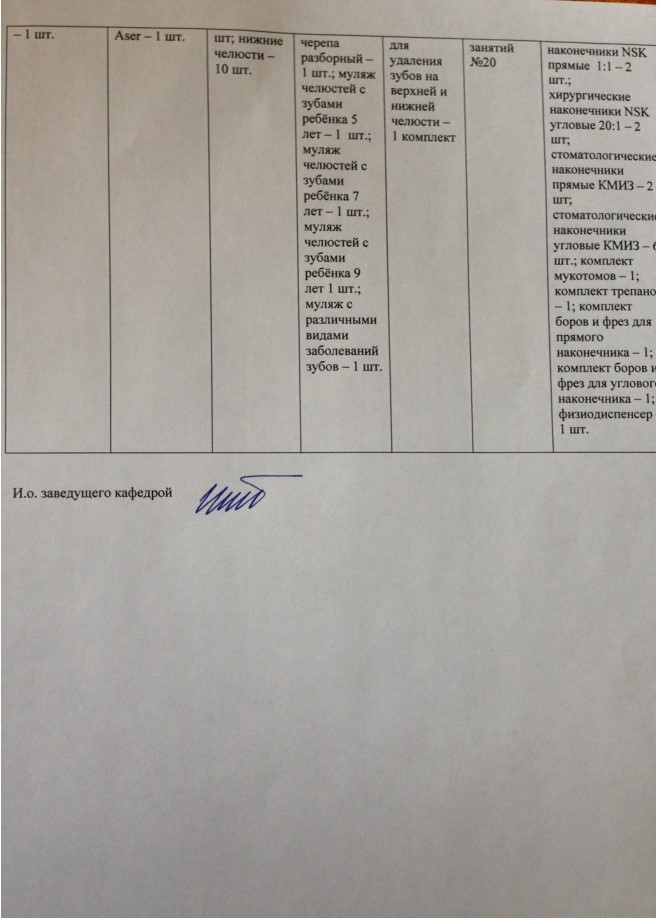 Ф.И.О. преподавателяДолжностьУчёная степеньУчёное званиеЗанимаемая штатная единица (ст.)Специальность по сертификатуКвалификационная категорияВладение иностранными языкамиШтатные преподавателиШтатные преподавателиШтатные преподавателиШтатные преподавателиШтатные преподавателиШтатные преподавателиШтатные преподавателиШтатные преподавателиНестеров Алексей Александровичзав. кафедройк.м.н.доцент1,0Челюстно-лицевой хирургВысшаяАнглийскийВостриков Игорь Наильевичассистент1,5Стоматолог-хирургПерваяАнглийскийКрячкова Елена Анатольевнаассистент1,5Стоматолог-хирургСтоматолог общей практикиВысшаяМаксимова Наталья Евгеньевнаассистент1,5Стоматолог-хирургСтоматолог общей практикиАнглийскийНакаева Марем Руслановнаассистент1,0Челюстно-лицевой хирургПреподаватели-совместители (внешние)Преподаватели-совместители (внешние)Преподаватели-совместители (внешние)Преподаватели-совместители (внешние)Преподаватели-совместители (внешние)Преподаватели-совместители (внешние)Преподаватели-совместители (внешние)Преподаватели-совместители (внешние)Людоговская Светлана Пантелеймоновнаассистент0,5Стоматолог-терапевтСтоматолог детскийВысшаяАнглийскийКучкина Елена Сергеевнаассистент0,5Стоматолог-хирургЧелюстно-лицевой хирургВысшаяАнглийскийДудкина Ольга Александровнаассистент0,5ОртодонтАнглийскийГоленцов Виталий Владимировичассистент0,5Стоматолог-хирургПерваяВоронцов Никита Константиновичассистент0,5Стоматолог-хирургПерваяНаговицина Вера Андреевнаассистент0,5Стоматолог-хирургВысшаяБатыров Сергей Анатольевичассистент0,5Челюсно-лицевой хирургФ.И.О. преподавателяВид обученияНаименование программ обученияНаименование образовательного учрежденияСрок обученияДокумент об образованииНестеров Алексей АлександровичПовышение квалификации«Актуальные вопросы челюстно-лицевой хирургии»АГМА3.03.2014-31.03.2014Сертификат 130240292293Востриков Игорь НаильевичПовышение квалификации«Стоматология  хирургическая» АГМА31.08.2012-28.09.2012Сертификат А №2556387Крячкова Елена АнатольевнаПовышение квалификации«Стоматология общей практики» Государственный институт усовершенствования врачей МО РФ1.11.2010-1.12.2010Сертификат А №4456817Максимова Наталья ЕвгеньевнаИнтернатура«Стоматология общей практики»АГМА1.09.2012-31.08.2013Сертификат 0130240099559Накаева Марем РуслановнаОрдинатура«Челюстно-лицевая хирургия»АГМА1.09.2012-31.08.2014Сертификат 0130240306007 Людоговская Светлана ПантелеймоновнаПовышение квалификаци«Стоматология детская» СПбИС21.03.2013-22.04.2013Сертификат А №4600234Кучкина Елена СергеевнаПовышение квалификации«Челюстно-лицевая хирургия»СПб МАПО13.05.2011-17.06.2011Сертификат А №1236481Дудкина Ольга АлександровнаОрдинатура«Ортодонтия»СГМУ1.09.2012-31.08.2014Сертификат  016404000307Голенцов Виталий ВладимировичПовышение квалификации«Стоматология хирургическая» АГМА 13.11.2013- 14.12.2013 Сертификат 0130240099913 Воронцов Никита КонстантиновичПовышение квалификации«Стоматология хирургическая» МГМСУ 27.09.2011- 29.10.2011Сертификат АА №0002617Наговицина Вера АндреевнаПовышение квалификации«Стоматология хирургическая» АГМА 27.01.2013- 28.02.2013Сертификат А № 3486721Батыров Сергей АнатольевичОрдинатура«Челюстно-лицевая хирургия»КГМУ01.09.2010-26.06.2012Сертификат АА № 0012528 ИТОГОИТОГОИТОГОИТОГОИТОГОИТОГОФ.И.О. преподавателяСтаж работы (лет)Стаж работы (лет)Стаж работы (лет)Стаж работы (лет)Ф.И.О. преподавателяОбщий трудовой стажСтаж работы по специальностиПреподавательский и научный стажСтаж работы в АГМАШтатные преподавателиШтатные преподавателиШтатные преподавателиШтатные преподавателиШтатные преподавателиНестеров Алексей Александрович12111212Востриков Игорь Наильевич201833Крячкова Елена Анатольевна202081Максимова Наталья Евгеньевна6222Накаева Марем Руслановна2221Преподаватели-совместители (внешние)Преподаватели-совместители (внешние)Преподаватели-совместители (внешние)Преподаватели-совместители (внешние)Преподаватели-совместители (внешние)Людоговская Светлана Пантелеймоновна232377Кучкина Елена Сергеевна282833Дудкина Ольга Александровна8221Голенцов Виталий Владимирович121111Воронцов Никита Константинович12111212Наговицина Вера Андреевна444432Батыров Сергей Анатольевич8622До 30 лет (чел.)От 30 до 40 лет (чел.)От 40 до 50 лет (чел.)От 50 до 60 лет (чел.)Старше 60 лет (чел.)Штатные преподаватели212Внешние совместители12121ИТОГО:33321Ф.И.О. преподавателяУчастие в Ученом, диссертационном, издательском Советах, членство в различных Академиях, Ассоциациях и т.д.Штатные преподавателиШтатные преподавателиНестеров Алексей АлександровичЧлен Учёного совета факультетов медико-биологического профиля, Центрального методического совета ГБОУ ГПО АГМУ Минздрава России, член правления Астраханского Научного общества стоматологовПреподаватели-совместители (внешние)Преподаватели-совместители (внешние)Людоговская Светлана Пантелеймоновначлен правления Астраханского Научного общества стоматологовИТОГОФ.И.О. сотрудника УВПДолжностьЧерникова Валентина ИвановнаЛаборант 1,0 ставкиМусаева Эльвира МагомедовнаСтарший лаборант 0,5 ставкиМагомедов Гасан МагомедкамильевичСтарший лаборант 0,5 ставкиИТОГОППССредняя нагрузка в год (час.)Заведующий кафедрой700Доцент900Ассистент900№ п/пНаименование дисциплины (модуля)Наименование направления подготовки, в рамках которого преподаётся дисциплинаФорма обучения (очная/заочная)Образовательный стандарт (ГОС II /ФГОСКурс преподавания дисциплины1«Стоматология»Лечебное делоочнаяГОС II52«Стоматология»ПедиатрияочнаяГОС II53«Стоматология»Медико-профилактическое делоочнаяГОС II44Хирургическая стоматология, ВЧЛХ и реабилитологияСтоматологияочнаяГОС II55Стоматология детского возраста (детская хирургическая стоматология)СтоматологияОчнаяГОС II56«Хирургия полости рта»СтоматологияОчнаяФГОС3, 47«Местное обезболивание и анестезиология в стоматологии» СтоматологияОчнаяФГОС38«Онкостоматология»СтоматологияОчнаяФГОС 49«Детская челюстно-лицевая хирургия»СтоматологияОчнаяФГОС 4№ п/пНаименование дисциплины Наименование направления подготовки, в рамках которого преподаётся дисциплинаКурс преподавания дисциплины1«Болезни зубов и полости рта»Лечебное дело3Численность обучающихсяЧисленность обучающихсяЧисленность обучающихсяЧисленность обучающихсяЧисленность обучающихсяЧисленность обучающихсяИнтерныОрдинаторыАспирантыСоискателиДокторантыУсовершенствование481240№ п/пНаименование дисциплины (модуля)Наименование направления подготовки, в рамках которого преподаётся дисциплинаФорма обучения (очная/заочная)Образовательный стандарт (ГОС II /ФГОСКурс преподавания дисциплины«Хирургия полости рта»СтоматологияочнаяФГОС3, 4«Местное обезболивание и анестезиология в стоматологии» СтоматологияочнаяФГОС3«Онкостоматология»СтоматологияочнаяФГОС 4«Детская челюстно-лицевая хирургия»СтоматологияочнаяФГОС 4«Заболевания головы и шеи»СтоматологияочнаяФГОС 5«Имплантоология и реконструктивная хирургия полости рта»СтоматологияочнаяФГОС 5«Челюстно-лицевая и гнатическая хирургия»СтоматологияочнаяФГОС 5№ п/пНаименование дисциплины Наименование направления подготовки, в рамках которого преподаётся дисциплинаКурс преподавания дисциплиныНаименование дисциплины Наименование направления подготовкиИспользование активных форм обучения (+/-)Использование активных форм обучения (+/-)Использование активных форм обучения (+/-)Использование активных форм обучения (+/-)Наименование дисциплины Наименование направления подготовкиДеловые игрыТренингиИнформационные технологииДругие формы«Хирургия полости рта»Стоматология++++«Местное обезболивание и анестезиология в стоматологии» Стоматология++++«Онкостоматология»Стоматология++++«Детская челюстно-лицевая хирургия»Стоматология++++Наименование дисциплины Наименование направления подготовкиКоличество работМонография (ед.)Монография (ед.)Учебники с грифом УМО (ед.)Учебники с грифом УМО (ед.)Учебники без грифа УМО (ед.)Учебники без грифа УМО (ед.)Учебные пособия (ед.)Учебные пособия (ед.)Практические руководства (ед.)Практические руководства (ед.)Статьи в научных и профессиональных изданиях (ед.)Статьи в научных и профессиональных изданиях (ед.)ВсегоНа иностранных языкахАГМАДр. изд-воАГМАДр. изд-воАГМАДр. изд-воАГМАДр. изд-воАГМАДр. изд-воАГМАДр. изд-во222Учебно-методические комплексы (ед.)Рабочие программы (ед.)Практикумы (ед.)Электронные учебники (ед.)Электронные учебные пособия (ед.)Другие материалыВсегоИз них на иностранных языках27211№ п/пМесто нахождения учебной базы (адрес, телефон, e-mail)Количество учебных помещенийКоличество посадочных мест в помещенияхОбщая площадь помещений базы, задействованных в реализации учебного процесса1Отделение челюстно-лицевой хирургии (стоматологическое) ГБУЗ АО АМ ОКБ, ул. Татищева 2, хирургический корпус №1112202Учебный корпус ГБУЗ АО АМ ОКБ, ул. Татищева 2340603МУЗ Стоматологическая поликлиника №2, ул. Ботвина 2822040№ п/пМесто нахождения учебной базы (адрес)ЛабораторияКонференц-залКомпьютерный классДругие помещения1Отделение челюстно-лицевой хирургии (стоматологическое) ГБУЗ АО АМ ОКБ, ул. Татищева 2, хирургический корпус №11 – кабинет зав. кафедрой, 20 кв. м.Компьютерная техникаПроекционная аппаратураПрепаратыМуляжиМакетыТаблицыДругоеНоутбук Asus Проектор Черепа – 2 Муляж Макеты По темам занятий №20Хирургические 